ほっこり縁舎 ドッグラン利用規約2020年1月改定　たくさんの方に、この場を気持ちよくご利用いただけるよう利用規約をお読みになられてからご利用願います。ルールを遵守いただけない飼い主や犬に対してはご利用をお断りする場合があります。＜入場制限＞次の犬はご利用できません・凶暴性のある犬・発情期のメス犬・ヒート中（生理中）のメス犬・伝染性の病気の犬・ワクチン未摂取・狂犬病予防摂取を受けていない犬小さなお子様は保護者同伴でお願い致します＜ご利用にあたって＞ドックラン内による事故・けが等は、飼い主の自己責任となりますので十分にご注意してください。犬の糞やゴミは各自お持ち帰りください。犬にマーキング癖がある場合はマナーベルトやオムツをご利用ください。（※こちらでも販売しております）ベビーカーでの入場はできません。小学生以下の入場は保護者が同伴してください。ドックラン内でのみ、犬のリードを離すことができます。飼い主の方は愛犬から目を離さないようにし、犬の行動を即座に制御できるようご配慮ください。万一、犬同士の喧嘩が発生した場合には、飼い主は身の安全に注意の上対処してください。また、他の犬の飼い主は愛犬が喧嘩に参加しないようにコントロールするなど、喧嘩の鎮静化に、ご協力ください混合ワクチン及び狂犬病の予防接種を受けていない犬の入場はできません。その他、マナーの向上にご協力ください『場内での事故等については飼い主の自己責任とさせていただきます。飼い主同士のトラブルが発生した場合には当事者間で解決してください。』なお、ドックラン以外の場所では、必ずリードをつけ、愛犬から目を離さぬように注意し、他の犬やエリアご利用者の迷惑とならぬようにご配慮いただきますようお願い致します。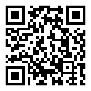 大久野保育園ホームページ　www.ooguno-hoikuen.jp